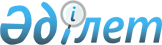 О ратификации Соглашения между Правительством Республики Казахстан и Правительством Республики Узбекистан о совместном таможенном контроле при перемещении энергоресурсов через казахстанско-узбекскую таможенную границу трубопроводным транспортом и по линиям электропередачиЗакон Республики Казахстан от 19 октября 2023 года № 35-VIII ЗРК.
      Ратифицировать Соглашение между Правительством Республики Казахстан и Правительством Республики Узбекистан о совместном таможенном контроле при перемещении энергоресурсов через казахстанско-узбекскую таможенную границу трубопроводным транспортом и по линиям электропередачи, совершенное в Нур-Султане 6 декабря 2021 года.  СОГЛАШЕНИЕ   
между Правительством Республики Казахстан и Правительством Республики Узбекистан о совместном таможенном контроле при перемещении энергоресурсов через казахстанско-узбекскую таможенную границу трубопроводным транспортом и по линиям электропередачи   
      Правительство Республики Казахстан и Правительство Республики Узбекистан, в дальнейшем именуемые "Стороны",
      основываясь на положениях Соглашения между Правительством Республики Казахстан, Правительством Кыргызской Республики, Правительством Республики Таджикистан и Правительством Республики Узбекистан о параллельной работе энергетических систем государств Центральной Азии от 17 июня 1999 года, Соглашения между правительствами государств-членов Шанхайской организации сотрудничества о сотрудничестве и взаимопомощи в таможенных делах от 2 ноября 2007 года;
      руководствуясь Соглашением между Правительством Республики Казахстан и Правительством Республики Узбекистан о сотрудничестве в таможенных делах от 31 октября 1998 года;
      желая развивать добрососедские отношения и полагая, что сотрудничество между Сторонами позволит создать благоприятные условия для повышения эффективности контроля за энергоресурсами, перемещаемыми через казахстанско-узбекскую таможенную границу трубопроводным транспортом и по линиям, электропередачи;
      признавая необходимость совместного таможенного контроля при перемещении энергоресурсов через казахстанско-узбекскую таможенную границу трубопроводным транспортом и по линиям электропередачи;
      согласились о нижеследующем:  Статья 1
      Для целей настоящего Соглашения применяемые термины означают:
      "таможенные органы государств Сторон":
      для Республики Казахстан - Комитет государственных доходов Министерства финансов;
      для Республики Узбекистан - Государственный таможенный комитет;
      "казахстанско-узбекская таможенная граница" - участок таможенной границы между Республикой Казахстан и Республикой Узбекистан;
      "уполномоченные работники/сотрудники" - работники/сотрудники таможенных органов Сторон и их территориальных подразделений;
      "энергоресурсы" - природный газ и электрическая энергия;
      "отчетный месяц" - календарный месяц, в котором осуществлено перемещение энергоресурсов по линиям электропередачи и трубопроводным транспортом;
      "уполномоченные представители ведомств" - работники ведомств Сторон, осуществляющие перемещение энергоресурсов трубопроводным транспортом и по линиям электропередачи.
      Стороны незамедлительно уведомляют друг друга в письменной форме по дипломатическим каналам в случаях изменения компетентных органов, их наименований либо функций или назначения дополнительных компетентных органов. Статья 2
      Стороны, исходя из необходимости и экономической целесообразности обеспечения благоприятных условий для перемещения энергоресурсов через казахстанско-узбекскую таможенную границу трубопроводным транспортом и по линиям электропередачи, обязуются создавать благоприятные условия для развития дальнейшего сотрудничества. Статья 3
      Стороны утвердили перечень мест установки приборов учета энергоресурсов, перемещаемых через казахстанско-узбекскую таможенную границу трубопроводным транспортом и по линиям электропередачи, согласно Приложению 1 к настоящему Соглашению, являющемуся его неотъемлемой частью. Статья 4
      Обмен информацией об энергоресурсах, перемещенных через казахстанско-узбекскую таможенную границу, осуществляется в соответствии с Техническим условием обмена информацией в области контроля за перемещением энергоресурсов между Министерством финансов Республики Казахстан и Государственным таможенным комитетом Республики Узбекистан от 14 декабря 2014 года. Статья 5
      В течение месяца после вступления в силу настоящего Соглашения таможенные органы Сторон передают друг другу копии действующих нормативных правовых актов по вопросам таможенного декларирования и таможенного контроля за энергоресурсами и в дальнейшем, не реже одного раза в год, информируют друг друга обо всех изменениях национального законодательства государств Сторон в сфере таможенного дела, в части таможенного декларирования и таможенного контроля за энергоресурсами. Статья 6
      1. Таможенные органы Сторон обмениваются информацией:
      об опыте своей деятельности в вопросах таможенного
      декларирования и таможенного контроля за энергоресурсами;
      о способах выявления и пресечения нарушений национального законодательства государств Сторон в сфере таможенного дела при перемещении энергоресурсов;
      о выявленных фактах нарушений национального законодательства государств Сторон в сфере таможенного дела при перемещении энергоресурсов, если эта информация представляет интерес для таможенных органов Сторон;
      по другим вопросам, представляющим интерес для таможенных органов Сторон, если это не противоречит национальному законодательству государств Сторон.
      2. Таможенные органы Сторон оказывают друг другу помощь по вопросам таможенного декларирования и таможенного контроля за энергоресурсами, включая обучение и совершенствование навыков работников/сотрудников таможенных органов Сторон по вопросам таможенного декларирования и таможенного контроля за энергоресурсами. Статья 7
      Для осуществления совместного таможенного контроля одна Сторона обеспечивает доступ уполномоченным работникам/сотрудникам таможенного органа другой Стороны к приборам учета энергоресурсов, перемещаемых через казахстанско-узбекскую таможенную границу трубопроводным транспортом и по линиям электропередачи.
      Порядок доступа к приборам учета энергоресурсов, перемещаемых через казахстанско-узбекскую таможенную границу трубопроводным транспортом и по линиям электропередачи, будет совместно определяться таможенными органами Сторон. Статья 8
      В течение пятнадцати календарных дней со дня подписания настоящего Соглашения Стороны обменяются списками уполномоченных работников/сотрудников для осуществления деятельности, определенной статьями 7 и 9 настоящего Соглашения, и в дальнейшем будут информировать друг друга обо всех изменениях в этих списках не позднее десяти рабочих дней со дня внесения таких изменений. Статья 9
      1. Уполномоченные работники/сотрудники таможенных органов Сторон совместно с представителями ведомств Стороны, на балансе которой находятся узлы (приборы) учета энергоресурсов, в целях осуществления таможенного контроля ежемесячно, не позднее 10 числа месяца, следующего за отчетным месяцем, производят совместные мероприятия по снятию показаний с приборов учета перемещаемых по линиям электропередачи и трубопроводного транспорта энергоресурсов, расположенных на территориях государств Сторон в порядке, установленном настоящей статьей.
      2. Таможенный орган Стороны, инициирующий проведение совместных мероприятий, указанных в пункте 1 настоящей статьи, за десять рабочих дней до даты планируемого снятия показаний с приборов учета перемещаемых по линиям электропередачи и трубопроводного транспорта энергоресурсов, направляет соответствующее письменное уведомление в таможенный орган другой Стороны, на территории государства которого находятся такие приборы учета, о необходимости снятия указанных показаний. В содержании такого уведомления указываются сведения об уполномоченных работниках/сотрудниках таможенного органа Стороны, которыми будет осуществляться снятие показаний с приборов учета.
      3. Таможенный орган Стороны, на территории государства которого находятся приборы учета перемещаемых по линиям электропередачи и трубопроводного транспорта энергоресурсов, не позднее пяти рабочих дней со дня получения уведомления, письменно подтверждает таможенному органу направившей Стороны уведомление, о готовности обеспечения доступа к приборам учета.
      4. По прибытию к приборам учета уполномоченные работники/сотрудники таможенных органов совместно с представителями ведомств Стороны, на балансе которой находятся узлы (приборы) учета энергоресурсов:
      1) проверяют целостность наложенных таможенных средств идентификации на приборах учета;
      2) удаляют таможенные средства идентификации;
      3) снимают показания приборов учета;
      4) по результатам снятия показаний, в целях предотвращения несанкционированного доступа и изменения информации в приборах учета налагают новые таможенные средства идентификации;
      5) составляют, подписывают и заверяют печатями акты о снятии показаний с приборов учета, об удалении, повторном наложении таможенных средств идентификации на указанных приборах учета по форме, согласно Приложению 2 к настоящему Соглашению, являющемуся его неотъемлемой частью в четырех экземплярах:
      1 экземпляр - для уполномоченного работника/сотрудника таможенных органов Республики Казахстан;
      1 экземпляр - для уполномоченного работника/сотрудника таможенных органов Республики Узбекистан;
      1 экземпляр - для уполномоченного представителя ведомства Республики Казахстан;
      1 экземпляр - для уполномоченного представителя ведомства Республики Узбекистан. Статья 10
      Информация, документы и другие сведения, полученные таможенными органами Сторон в рамках настоящего Соглашения, используются исключительно для целей, определенных настоящим Соглашением, в соответствии с национальным законодательством государств Сторон и им предоставляется в получающем государстве такая же степень защиты от огласки, как и подобной информации, документам или сведениям этого государства, полученным на его собственной территории.
      Использование информации, документов и других сведений, полученных таможенными органами Сторон в рамках настоящего Соглашения, в иных целях производится только с письменного согласия таможенного органа Стороны, их предоставившей, и при условии соблюдения любых ограничений, установленных этим таможенным органом. Статья 11
      Стороны самостоятельно несут расходы, которые будут возникать в ходе выполнения ими настоящего Соглашения, в пределах средств, предусмотренных национальным законодательством государств Сторон, если в каждом конкретном случае не будет согласован иной порядок, Статья 12
      По согласованию Сторон в настоящее Соглашение могут быть внесены изменения и дополнения, которые оформляются отдельными протоколами, являющимися неотъемлемыми частями настоящего Соглашения. Статья 13
      Споры и разногласия по разъяснению и применению положений настоящего Соглашения решаются путем, переговоров и консультаций. Статья 14
      Настоящее Соглашение не затрагивает прав и обязательств каждой из Сторон, вытекающих из других международных договоров, участниками которых являются их государства. Статья 15
      Настоящее Соглашение вступает в силу с даты получения последнего письменного уведомления по дипломатическим каналам о выполнении Сторонами внутригосударственных процедур, необходимых для его вступления в силу.
      Настоящее Соглашение заключается сроком на 5 (пять) лет и автоматически продлевается на последующие пятилетние периоды.
      Каждая из Сторон в любое время может направить другой Стороне письменное уведомление по дипломатическим каналам о своем намерении прекратить действие настоящего Соглашения. В таком случае настоящее Соглашение прекратит свое действие через 6 (шесть) месяцев после получения одной из Сторон соответствующего письменного уведомления другой Стороны,
      Совершено в городе Нур-Султане "____" декабря 2021 года в двух подлинных экземплярах, каждый на казахском, узбекском и русском языках, причем все тексты имеют одинаковую юридическую силу.
      В случае возникновения расхождений между текстами настоящего Соглашения, Стороны будут руководствоваться текстом на русском языке. ПЕРЕЧЕНЬ 
мест установки приборов учета энергоресурсов, перемещаемых через казахстанско-узбекскую таможенную границу трубопроводным транспортом и по линиям электропередачи 
      Приборы учета электрической энергии  Приборы учета природного газа  АКТ
от "____" _________20__года
о наложении и снятии таможенных средств идентификации
      Мы, нижеподписавшиеся, _________________________________________ составили настоящий акт в том, что произведено наложение (снятие) таможенных средств идентификации.      Представитель узла (прибора) учета

      _______________________________________________________________________ 
(подпись, Ф.И.О., при его наличии, должность)

      Уполномоченные работники (сотрудники) таможенного органа Республики Казахстан

      _______________________________________________________________________ 
(подпись, Ф.И.О., при его наличии, должность, печать, служебный телефон) 

      Уполномоченные работники (сотрудники) таможенных органов и представители ведомств Стороны, на балансе которой находятся узлы (приборы) учета энергоресурсов

      _______________________________________________________________________

      (подпись, Ф.И.О., при его наличии, должность, печать, служебный телефон)

 АКТ
от "____" _________20__года
о снятии показаний с прибора учета за _______месяц 20__года
      Представитель узла (прибора) учета
      _______________________________________________________________________(подпись, Ф.И.О., при его наличии, должность)
      Уполномоченные работники (сотрудники) таможенного органа Республики Казахстан
      _______________________________________________________________________(подпись, Ф.И.О., при его наличии, должность, печать, служебный телефон)
      Уполномоченные работники (сотрудники) таможенных органов и представители ведомств Стороны, на балансе которой находятся узлы (приборы) учета энергоресурсов
      _______________________________________________________________________(подпись, Ф.И.О., при его наличии, должность, печать, служебный телефон)
					© 2012. РГП на ПХВ «Институт законодательства и правовой информации Республики Казахстан» Министерства юстиции Республики Казахстан
				
      Президент Республики Казахстан

К. ТОКАЕВ

За Правительство Республики Казахстан

За Правительство Республики Узбекистан
Приложение 1
к Соглашению между
Правительством Республики Казахстан и
Правительством Республики Узбекистан
о совместном таможенном контроле при
перемещении энергоресурсов через
казахстанско-узбекскую таможенную
границу трубопроводным транспортом
и по линиям электропередачи
№ п/п

Наименование межгосударственной ВЛ

Напряжение, кВ

Места установки счетчиков ПС Узбекистана

Балансовая принадлежность ПС

Места установки счетчиков ПС Казахстана

Балансовая принадлежность ПС

1
2
3
4
5
6
7
1
ВЛ "ТашТЭС - Шымкент 500"
500
ПС "ТашТЭС"
Узбекистан
ПС "Шымкент 500"
Казахстан
2
ВЛ "ТашТЭС-Шымкентская220"
220
ПС "ТашТЭС"
Узбекистан
ПС "Шымкентская 220"
Казахстан
3
ОВ ВЛ "ТашТЭС-Шымкентская 220"
220
ПС "ТашТЭС"
Узбекистан
ПС "Шымкентская 220" ОВ-220
Казахстан
4
ВЛ "ТашТЭС Жылга"
220
ПС "ТашТЭС"
Узбекистан
ПС "Жылга"
Казахстан
5
ОВ ВЛ "Жылга-ТашТЭС"
220
ПС "ТашТЭС"
Узбекистан
ПС "Жылга"
Казахстан
6
ВЛ "Феруз-Мактаарал"
110
ПС "Мактаарал"
Казахстан
ПС "Феруз"
Узбекистан
№ п/п

Наименование учета природного газа

Места установки

Наименование газопровода

1
КС-7 680 км
Республика Узбекистан
Бухара - Урал
2
ЗУ "287 км"
Республика Узбекистан
Газли-Шымкент
3
ЗУ "368 км"
Республика Узбекистан
Ташкент - Бишкек - Алматы
4
ГИС "Баймурат"
Республика Узбекистан
Туркменистан-Узбекистан-Казахстан-Китай
5
УЗРГ UKMS
Республика Узбекистан
Туркменистан-Узбекистан-Казахстан-Китай
6
ГИС "Бейнеу"
Республика Казахстан
Магистральный газопровод "Средняя Азия - Центр"
7
ЗУ "526 км"
Республика Узбекистан
ГРС "Ташкент" - МГ "Бухарский газоносный район-Ташкент-Бишкек-Алматы"Приложение 2
к Соглашению между
Правительством Республики Казахстан и
Правительством Республики Узбекистан
о совместном таможенном контроле при
перемещении энергоресурсов через
казахстанско-узбекскую таможенную
границу трубопроводным транспортом
и по линиям электропередачи
Наименование средства измерения
Тип прибора и класс точности
Показания прибора на момент пломбирования
Оттиск снятой пломбы таможенного органа
Показание прибора на момент снятия пломбы
Оттиск пломбы таможенного органа
Количество пломб таможенного органа (снятой/наложенной)
Заводской номер прибора учета
1
2
3
4
5
6
7
8
Наименование средства измерения
Показания приборов учета на начало месяца
Показания приборов учета на конец расходного периода
Объем перемещенного товара (газа тыс.м3, электрической энергии-квт.ч)
Заводской номер прибора учета
1
2
3
4
5